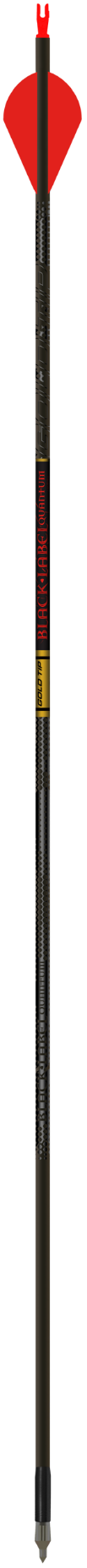 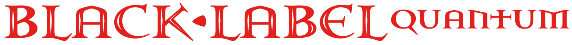 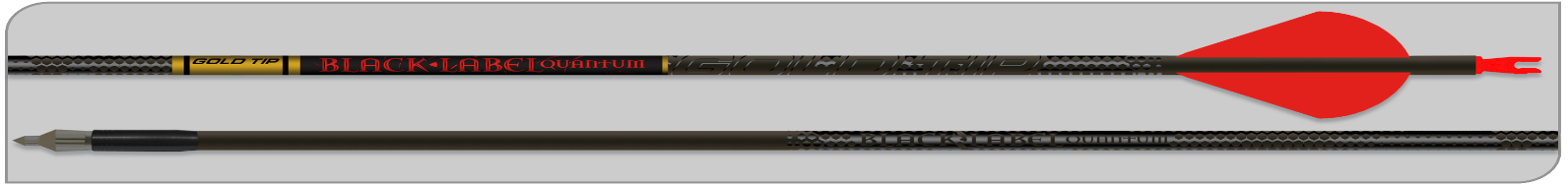 Included Components: Accutough Nock, Ballistic Collar & InsertsIncluded Components: Accutough Nock, Ballistic Collar & InsertsIncluded Components: Accutough Nock, Ballistic Collar & InsertsITEM NUMBERDESCRIPTIONUPCUPCMAPMSRPBLQ250A236Black Label Quantum 250 - 2" Raptor Vanes - 36ct$159.99 $174.99 BLQ250A27436Black Label Quantum 250 - 2.71" 4 Fletch - 36ct$169.99 $184.99 BLQ250A2736Black Label Quantum 250 - 2.71" Vanes - 36ct$159.99 $174.99 BLQ250SBlack Label Quantum 250 - Shafts - 1dz$149.99 $164.99 BLQ300A236Black Label Quantum 300 - 2" Raptor Vanes - 36ct$159.99 $174.99 BLQ300A27436Black Label Quantum 300 - 2.71" 4 Fletch - 36ct$169.99 $184.99 BLQ300A2736Black Label Quantum 300 - 2.71" Vanes - 36ct$159.99 $174.99 BLQ300SBlack Label Quantum 300 - Shafts - 1dz$149.99 $164.99 BLQ340A236Black Label Quantum 340 - 2" Raptor Vanes - 36ct$159.99 $174.99 BLQ340A27436Black Label Quantum 340 - 2.71" 4 Fletch - 36ct$169.99 $184.99 BLQ340A2736Black Label Quantum 340 - 2.71" Vanes - 36ct$159.99 $174.99 BLQ340SBlack Label Quantum 340 - Shafts - 1dz$149.99 $164.99 BLQ400A236Black Label Quantum 400 - 2" Raptor Vanes - 36ct$159.99 $174.99 BLQ400A27436Black Label Quantum 400 - 2.71" 4 Fletch - 36ct$169.99 $184.99 BLQ400A2736Black Label Quantum 400 - 2.71" Vanes - 36ct$159.99 $174.99 BLQ400SBlack Label Quantum 400 - Shafts - 1dz$149.99 $164.99 